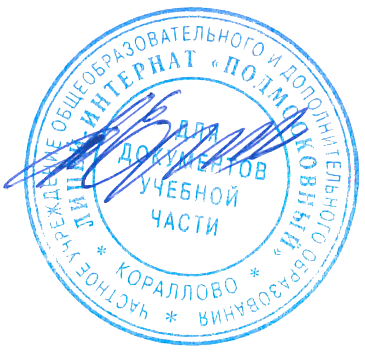 ПОЛОЖЕНИЕ ОБ ИНДИВИДУАЛЬНОЙ ПРОЕКТНОЙ ДЕЯТЕЛЬНОСТИ В РАМКАХ РЕАЛИЗАЦИИ ФГОС СОО В ЛИЦЕЕ-ИНТЕРНАТЕ «ПОДМОСКОВНЫЙ»ФГОС СОО Статья 11. Индивидуальный проект «Индивидуальный проект представляет собой особую форму организации деятельности обучающихся (учебное исследование или учебный проект).Индивидуальный проект выполняется обучающимся самостоятельно под руководством учителя (тьютора) по выбранной теме в рамках одного или нескольких изучаемых учебных предметов, курсов в любой избранной области деятельности (познавательной, практической, учебно-исследовательской, социальной, художественно-творческой, иной). Результаты выполнения индивидуального проекта должны отражать:- сформированность навыков коммуникативной, учебно-исследовательской деятельности, критического мышления; - способность к инновационной, аналитической, творческой, интеллектуальной деятельности;- сформированность навыков проектной деятельности, а также самостоятельного применения приобретенных знаний и способов действий при решении различных задач, используя знания одного или нескольких учебных предметов или предметных областей;- способность постановки цели и формулирования гипотезы исследования, планирования работы, отбора и интерпретации необходимой информации, структурирования аргументации результатов исследования на основе собранных данных, презентации результатов».11. Общие положения.1.1. Настоящее положение составлено на основе следующих документов:Федеральный закон Российской Федерации от 29.12.2012 г. № 273 ФЗ «Об образовании в Российской Федерации»;Приказ Министерства образования и науки Российской Федерации от 17.05.2012 №413 «Об утверждении Федерального государственного стандарта среднего общего образования»;ФГОС СОО Статья 11. Индивидуальный проектСанПиН 2.4.2. 2821 -10 «Санитарно-эпидемиологические требования к условиям и организации обучения в общеобразовательных учреждениях» (утверждены постановлением Главного государственного санитарного врача Российской Федерации от29 декабря 2010 г. № 189);Устав Лицея-интерната «Подмосковный»1.2. Индивидуальный проект является основным объектом оценки метапредметных результатов, полученных учащимися в ходе освоения междисциплинарных учебных программ.1.3. Индивидуальный проект представляет собой учебный проект, выполняемый учащимся в рамках одного или нескольких учебных предметов с целью продемонстрировать свои достижения в самостоятельном освоении содержания и методов избранных областей знаний и видов деятельности, способность проектировать и осуществлять целесообразную и результативную деятельность (учебно-познавательную, конструкторскую, социальную, художественно-творческую).1.4. Выполнение индивидуального проекта обязательно для каждого учащегося (обучающегося), занимающегося по ФГОС СОО.1.5. Невыполнение учеником индивидуального итогового проекта равноценно получению неудовлетворительной оценки по любому учебному предмету.1.6. Защита индивидуального проекта является одной из обязательных составляющих материалов системы внутрилицейского мониторинга образовательных достижений.1.7. Под проектной деятельностью подразумевается целенаправленно организованная работа, как отдельных обучающихся, так и целых групп, по разрешению одной из актуальных социальных или учебных проблем (или ее аспектов). При этом происходит самостоятельное освоение участниками объединения комплексных научно-практических знаний и ключевых компетенций и создается собственный интеллектуальный продукт в современной электронной или иной форме, предназначенный для распространения и применения в различных видах деятельности.21.8. Проектная деятельность обучающихся является одним из методов развивающего (личностно - ориентированного) обучения, направлена на выработку самостоятельных исследовательских умений (таких как постановка проблемы, сбор и обработка информации, проведение экспериментов, анализ полученных результатов), способствует развитию творческих способностей и логического мышления, объединяет знания, полученные в ходе учебного процесса и приобщает учеников к конкретным, жизненно важным проблемам.1.9. Проектная деятельность является обязательной для обучающихся в соответствии с нормативами основной образовательной программы среднего общего образования.2. Цели и задачи проектной деятельности.Целью проектной деятельности является создание условий для формирования исследовательских умений обучающихся, развития их творческих способностей и логического мышления.Задачи проектной деятельности:• развитие исследовательской, коммуникативной компетентности; • развитие познавательных интересов;• формирование умения проводить рефлексию;• формирование умения ориентироваться в современном информационном пространстве;• формирование умения самообразования;• формирование умения публично выступать; • формирование критического мышления3. Результаты выполнения индивидуального проекта должны отражать:сформированность навыков коммуникативной, учебно-исследовательской деятельности, критического мышления;способность к инновационной, аналитической, творческой, интеллектуальной деятельности;сформированность навыков проектной деятельности, а также самостоятельного применения приобретенных знаний и способов действий при решении различных задач, используя знания одного или нескольких учебных предметов или предметных областей;способность постановки цели и формулирования гипотезы исследования, планирования работы, отбора и интерпретации необходимой информации, структурирования аргументации результатов исследования на основе собранных данных, презентации3результатов.3.1. В результате учебно-исследовательской и проектной деятельности обучающиеся получат представление:о философских и методологических основаниях научной деятельности и научных методах, применяемых в исследовательской и проектной деятельности;о таких понятиях, как концепция, научная гипотеза, метод, эксперимент, надежность гипотезы, модель, метод сбора и метод анализа данных;о том, чем отличаются исследования в гуманитарных областях от исследований в естественных науках;об истории науки;о новейших разработках в области науки и технологий;о правилах и законах, регулирующих отношения в научной, изобретательской и исследовательских областях деятельности (патентное право, защита авторского права и др.);о деятельности организаций, сообществ и структур, заинтересованных в результатах исследований и предоставляющих ресурсы для проведения исследований и реализации проектов (фонды, государственные структуры, краудфандинговые структуры и др.);3.2. Обучающийся сможет:решать задачи, находящиеся на стыке нескольких учебных дисциплин;использовать основной алгоритм исследования при решении своих учебно-познавательных задач;использовать основные принципы проектной деятельности при решении своих учебно-познавательных задач и задач, возникающих в культурной и социальной жизни;использовать элементы математического моделирования при решении исследовательских задач;использовать элементы математического анализа для интерпретации результатов, полученных в ходе учебно-исследовательской работы.3.3. С точки зрения формирования универсальных учебных действий, в ходе освоения принципов учебно-исследовательской и проектной деятельностей обучающиеся научатся:4формулировать научную гипотезу, ставить цель в рамках исследования и проектирования, исходя из культурной нормы и сообразуясь с представлениями об общем благе;восстанавливать контексты и пути развития того или иного вида научной деятельности, определяя место своего исследования или проекта в общем культурном пространстве;отслеживать и принимать во внимание тренды и тенденции развития различных видов деятельности, в том числе научных, учитывать их при постановке собственных целей;оценивать ресурсы, в том числе и нематериальные (такие, как время), необходимые для достижения поставленной цели;находить различные источники материальных и нематериальных ресурсов, предоставляющих средства для проведения исследований и реализации проектов в различных областях деятельности человека;вступать в коммуникацию с держателями различных типов ресурсов, точно и объективно презентуя свой проект или возможные результаты исследования, с целью обеспечения продуктивного взаимовыгодного сотрудничества;самостоятельно и совместно с другими авторами разрабатывать систему параметров и критериев оценки эффективности и продуктивности реализации проекта или исследования на каждом этапе реализации и по завершении работы;адекватно оценивать риски реализации проекта и проведения исследования и предусматривать пути минимизации этих рисков;адекватно оценивать последствия реализации своего проекта (изменения, которые он повлечет в жизни других людей, сообществ);адекватно оценивать дальнейшее развитие своего проекта или исследования, видеть возможные варианты применения результатов.Индивидуальный проект выполняется обучающимся в течение одного или двух лет в рамках учебного времени, специально отведенного учебным планом, и должен быть представлен в виде завершенного учебного исследования или разработанного проекта.4. Основные понятия проектной деятельности.4.1. Проект – это форма организации совместной деятельности учителя и обучающихся, совокупность приёмов и действий в их определённой последовательности, направленной на достижение поставленной цели – решение конкретной проблемы, значимой для обучающихся и оформленной в виде некоего конечного продукта.54.2.Типология форм организации проектной деятельности (проектов) обучающихся в образовательном учреждении может быть представлена по следующим основаниям:По видам:Направлениями проектной и учебно-исследовательской деятельности являются:– исследовательское; – инженерное;– прикладное;– бизнес-проектирование; – информационное;– социальное; – игровое;– творческое.Приоритетными направлениями являются: – социальное;– бизнес-проектирование; – исследовательское;– инженерное;Исследовательские проекты полностью подчинены логике исследования и имеют структуру, приближенную или полностью совпадающую с подлинным научным исследованием. Под исследовательским проектом подразумевается деятельность учащихся, направленная на решение творческой, исследовательской проблемы (задачи) с заранее неизвестным решением и предполагающая наличие основных этапов, характерных для научного исследования. Продуктом такого проекта является новое знание, представленное в виде итогового эссе, по структуре совпадающего с научной статьей.Информационные проекты изначально направлены на сбор информации о каком-либо объекте, явлении, ознакомление участников проекта с этой информацией, её анализ и обобщение фактов, предназначенных для широкой аудитории. Продуктом такого проекта может быть информационный справочник, web-сайт, информационный бюллетень и т.п.Творческие проекты - этот проекты, как правило, не имеют детально проработанной структуры, она только намечается и далее развивается, подчиняясь принятой логике и интересам участников проекта. В лучшем случае можно договориться о желаемых, планируемых результатах (совместной газете, сочинении, видеофильме, спортивной игре, экспедиции, литературные вечера, спектакли, экскурсии пр.)6Ролевые, игровые проекты. Участники таких проектов принимают на себя определенные роли, обусловленные характером и содержаниемпроекта. Это могут быть литературные персонажи или выдуманные герои; имитируются социальные или деловые отношения, осложняемые гипотетическими игровыми ситуациями. Результаты этих проектов намечаются в начале их выполнения, но окончательно вырисовываются лишь в самом конце. Степень творчества здесь очень высока.Социальные проекты. Эти проекты отличает четко обозначенный с самого начала результат деятельности его участников. Результат обязательно ориентирован на позитивные изменения в социуме.По содержанию: монопредметный, метапредметный, относящийся к области знаний (нескольким областям), межпредметный (относящийся к предметам в рамках одной области), относящийся к области деятельности и пр.;По количеству участников: индивидуальный, парный, малогрупповой (до 5 человек), групповой (до 15 человек), коллективный (класс и более в рамках школы), муниципальный, городской, всероссийский, международный, сетевой (в рамках сложившейся партнѐрской сети, в том числе в Интернете);По длительности (продолжительности) проекта: от проекта-урока до многолетнего проекта.5. Содержание проектной деятельности.5.1. Проект должен представлять серьезную (соответствующую возрастной группе автора-исследователя) исследовательскую – индивидуальную работу современного научного уровня.5.2. Проект может рассматривать один из аспектов выбранной проблемы – тем самым быть открытым, предоставляющим другим творческим коллективам возможность продолжить изучение новых граней этой проблемы.Различие проектной и учебно-исследовательской деятельности обучающихся:75.3. Проектная работа включает в себя сбор, обработку, систематизацию и обобщение информации по выдвинутой проблеме, а также может представлять собой небольшое научное исследование, демонстрирующее авторское видение проблемы, ее оригинальное, авторское толкование и решение, четкую самостоятельную авторскую позицию и выводы – результат серьезного научного поиска и обобщения.5.4. Проектная работа не допускает какие-либо виды плагиата. Использование каких-либо видов информационных источниковобязательно сопровождается ссылкой на эти источники, в том числе и Internet-ресурсы.6. Организация проектной деятельности.6.1. Проектная деятельность является обязательной составной частью учебной деятельности учащихся.6.2. Для организации проектной деятельности учителя-предметники в течение августа - сентября текущего учебного года составляют список тем проектов (не менее 10 от каждого учителя) и примерные сроки их выполнения.6.3. Подготовительный этап: Начиная с 15 по 30 сентября список тем предлагается для ознакомления и выбора обучающимся. До тридцатого сентября обучающиеся должны выбрать тему проекта, руководителя и объявить о своём решении, внеся эту информацию в специальный список, находящийся в облачном хранилище. С этого момента можно начинать работу над проектом.86.4. Тема проекта может быть заменена или дополнена в течение первого полугодия (но не позднее 1 декабря текущего года).6.5. Основной этап работы над проектом проходит с 30 сентября по конец февраля. В течение этого периода обучающийся совместно с руководителем разрабатывает план реализации проекта, осуществляет сбор и изучение литературы, отбор и анализ информации, выбор способа представления результатов, производит оформление работы, проходит предварительную проверку руководителем проекта.6.6. Заключительный этап проходит в марте текущего года, в него входят защита и оценивание проектов.6.7 Результаты (продукт) проектной деятельности. Результатом (продуктом) проектной деятельности может быть любая из следующих работ:а) письменная работа (эссе, реферат, аналитические материалы, обзорные материалы, отчеты о проведенных исследованиях, стендовый доклад и др.);б) художественная творческая работа (в области литературы, музыки, изобразительного искусства, экранных искусств), представленная в виде прозаического или стихотворного произведения, инсценировки, художественной декламации, исполнения музыкального произведения, компьютерной анимации и др.;в) материальный объект, макет, иное конструкторское изделие; г) отчетные материалы по социальному проекту, которые могут включать как тексты, так и мультимедийные продукты.6.8. Формы представления результатов проектной деятельности можно выделить следующие:• макеты, модели, рабочие установки, схемы, планкарты; • постеры, презентации;• альбомы, буклеты, брошюры, книги; • реконструкции событий;• эссе, рассказы, стихи, рисунки;• результаты исследовательских экспедиций, обработки архивов и мемуаров;• документальные фильмы, мультфильмы;• выставки, игры, тематические вечера, концерты; • сценарии мероприятий;• веб-сайты, программное обеспечение, компакт-диски (или другие цифровые носители) и др.Результаты также могут быть представлены в ходе проведения конференций, семинаров и круглых столов.Итоги проектной деятельности могут быть представлены в виде статей, обзоров, отчетов и заключений по итогам исследований,проводимых в рамках исследовательских экспедиций, обработки архивов и9мемуаров, исследований по различным предметным областям, а также в виде прототипов, моделей, образцов.6.9. Контроль соблюдения сроков проекта осуществляет руководитель проекта.6.10. Контроль охвата обучающихся проектной деятельностью осуществляет классный руководитель.7. Оформление проектной работы.7.1 Требования к материалам проекта.Общим требованием ко всем работам является необходимость соблюдения норм и правил цитирования, ссылок на различные источники.В итоговую оценку метапредметной обученности включаются результаты выполнения индивидуального проекта.Руководителем проекта может быть, как педагог, так и иной сотрудник данного образовательного учреждения, сотрудник иной организации или иного образовательного учреждения, в том числе высшего.7.2. Состав материалов проекта, которые должны быть подготовлены по завершению проекта для его защиты, в обязательном порядке включаются:1) выносимый на защиту продукт проектной деятельности, представленный в одной из описанных выше форм;2) подготовленная обучающимся краткая пояснительная записка к проекту (объёмом не более одной машинописной страницы) с указанием для всех проектов:а) исходного замысла, цели и назначения проекта;б) краткого описания хода выполнения проекта и полученных результатов;в) списка использованных источников. Для конструкторских проектов в пояснительную записку, кроме того, включается описание особенностей конструкторских решений, для социальных проектов — описание эффектов/эффекта от реализации проекта;3) краткий отзыв руководителя, содержащий краткую характеристику работы обучающегося в ходе выполнения проекта, в том числе:а) инициативности и самостоятельности;б) ответственности (включая динамику отношения к выполняемой работе);в) исполнительской дисциплины. При наличии в выполненной работе соответствующих оснований в отзыве может быть также отмечена10новизна подхода и/или полученных решений, актуальность и практическая значимость полученных результатов.7.3. Готовая к защите работа, должна быть в печатном и электронном виде.7.4.Текст работы должен быть структурирован и оформлен в соответствии с существующими требованиями:	формат листа – А4;	межстрочный интервал – 1,5;	размер шрифта – 14(Times New Roman); 	отступ справа – 2,5 см;	отступ слева, сверху, снизу – 1,5 см, 	ориентация страницы – книжная,	нумерация страниц по центру внизу (колонтитулы). 7.5. Титульный лист должен содержать:	название образовательного учреждения, 	тему работы,	Ф.И.О. автора,	Ф.И.О. тьютора-руководителя, руководителя от сетевого/социального партнера ОО	год написания работы.7.6. Оглавление (содержание): перечисление разделов и глав работы с указанием страниц.7.7. Структура работы:	актуальность исследования, 	постанову проблемы,	цели,	задачи,	гипотезу,	выбранные методы проектно-исследовательской деятельности, 	поверку гипотезы (описание проектной деятельности илиисследования),	выводы,	список литературы + правила оформления списка8. Защита проектной работы.8.1. Итогом работы по проекту является его защита.письменная работа (эссе, реферат, аналитические материалы, отчёты о проведённых исследованиях, стендовый доклад и др.);11художественная творческая работа (в области литературы, музыки, изобразительного искусства, экранных искусств), представленная в виде прозаического или стихотворного произведения, инсценировки, художественной декламации, исполнения музыкального произведения, компьютерной анимации и др.;техническая творческая работа (материальный объект, макет, иное конструкторское изделие, мультимедийный и программный продукт)отчётные материалы по социальному проекту, которые могут включать как тексты, так и мультимедийные продукты.8.2. Презентация и защита проектных работ производится на конкурсе проектов, который проводится ежегодно.8.3. Не позднее, чем за две недели до установленного срока проект предоставляется руководителю проекта.8.4. Для проведения конкурса создаётся специальная комиссия, в состав которой могут входить преподаватели, администрация лицея-интерната «Подмосковный», представители профессиональной общественности.8.5. В лицее-интернате «Подмосковный» организуется банк данных проектно-исследовательских работ, которым могут пользоваться как педагоги, так и обучающиеся, занимающиеся проектно-исследовательской деятельностью.8.6. Защиту проекта на конкурсе осуществляет автор проекта. Время защиты составляет 5-7 минут.8.7. В ходе защиты участники должны осветить следующие вопросы: 1) обоснование выбранной темы – актуальность ее и степеньразработанности;2) цели и задачи представляемого проекта, а также степень их выполнения;3) краткое содержание (обзор) выполненной работы, основные этапы, трудности и пути их преодоления;4) степень самостоятельности в разработке и решении поставленной проблемы;5) рекомендации по возможной сфере практического использования данного проекта.8.8. Оценивание проекта осуществляется на основании оценок, поставленных руководителем проекта и членами экспертной группы.8.9. Участники конкурса распределяются по группам и номинациям в зависимости от тематики представленных работ.9. Критерии оценивания итогового индивидуального проекта.9.1. При описании результатов выполнения проекта вывод об уровне сформированности навыков проектной деятельности делается на основе12оценивания всей совокупности основных элементов проекта (продукта и пояснительной записки, отзыва, презентации) по каждому из четырех критериев:способность к самостоятельному приобретению знаний и решению проблем, проявляющаяся в умении поставить проблему и выбрать адекватные способы ее решения, включая поиск и обработку информации, формулировку выводов и/или обоснование и реализацию/апробацию принятого решения, обоснование и создание модели, прогноза, макета, объекта, творческого решения и т.п. Данный критерий в целом включает оценку сформированности познавательных учебных действий;сформированность предметных знаний и способов действий, проявляющаяся в умении раскрыть содержание работы, грамотно и обоснованно в соответствии с рассматриваемой проблемой/темой использовать имеющиеся знания и способы действий;	сформированность регулятивных действий, проявляющаяся в умении самостоятельно планировать и управлять своей познавательной деятельностью во времени, использовать ресурсные возможности для достижения целей, осуществлять выбор конструктивных стратегий в трудных ситуациях;сформированность коммуникативных действий, проявляющаяся в умении ясно изложить и оформить выполненную работу, представить ее результаты, аргументированно ответить на вопросы.9.2. Оценивание индивидуального проекта.В оценивании индивидуального проекта выделены пять аспектов: 1. Оценивание информационной составляющей проекта;2. Оценивание исследовательской деятельности в проекте; 3. Оценивание прикладных результатов проекта;4. Оценивание цифровых технологий в проекте; 5. Оценивание защиты проекта.В соответствии с принятой системой оценивания выделяются два уровня сформированности навыков проектной деятельности: базовый и повышенный. (Приложение №2)Главное отличие выделенных уровней состоит в степени самостоятельности обучающегося в ходе выполнения проекта.Поэтому выявление и фиксация в ходе защиты того, что обучающийся способен выполнять самостоятельно, а что — только с помощью руководителя проекта, являются основной задачей оценочной деятельности.9.3. Оценивание проектной работы происходит в соответствии с требованиями оценочного листа проекта руководителем проекта и членами экспертной комиссии. (Приложение №3)139.4. Итоговая отметка по каждому критерию и итоговая отметка в целом за проект определяется как среднее арифметическое отметок, выставленных руководителем проекта и членами экспертной комиссии. При этом итоговая отметка выставляется в пользу ученика на основании правил математического округления.14Приложение №1. ПАСПОРТ ПРОЕКТА1. Тема проекта: ______________________________________________ ________________________________________________________________ ________________________________________________________________2. Цель проекта _______________________________________________ ________________________________________________________________ ________________________________________________________________3. Актуальность выбранной темы_________________________________ ________________________________________________________________ ________________________________________________________________ ________________________________________________________________ ________________________________________________________________4. Тип проекта ________________________________________________5. ФИО руководителя проекта ___________________________________ _______________________________________________________________6. Этапы работы над проектом:7. Методы и средства реализации проекта:_________________________ ________________________________________________________________ ________________________________________________________________ ________________________________________________________________ ________________________________________________________________ ________________________________________________________________ ________________________________________________________________ ________________________________________________________________158. Cписок источников информации______________________________ ________________________________________________________________ ________________________________________________________________ ________________________________________________________________ ________________________________________________________________ ________________________________________________________________ ________________________________________________________________ ________________________________________________________________9. Описание конечного продукта_________________________________ ________________________________________________________________ ________________________________________________________________ ________________________________________________________________ ________________________________________________________________ ________________________________________________________________10. Самоанализ и самооценка (Что нового узнал? Чему научился? Мои впечатления от работы над проектом)_________________________________________________________________________________________ ________________________________________________________________ ________________________________________________________________ ________________________________________________________________ ________________________________________________________________ ________________________________________________________________ ________________________________________________________________ ________________________________________________________________ ________________________________________________________________ ________________________________________________________________16Приложение №2.Приложение №3.Критерии оценивания индивидуальной проектной работыФорма №1. Оценка процесса работы (оценка проводится куратором)Форма №2. Оценка результата (продукта) (оценка проводится комиссией)    Форма №3. Оценка процесса защиты проекта (оценка проводится комиссией)Форма №4 (только для исследовательских и информационных проектов). Оценка реферативной (теоретической) части работы (оценка проводится комиссией)Итоговая оценкаДля оценивания проектной работы педагог руководствуется уровневым подходом сформированности навыков проектной деятельности.Итоговая оценка индивидуального итогового проекта является результатом коллегиального решения всех членов комиссии и оценок за каждый этап защиты.По каждому критерию выводится среднее количество баллов, выставленных членами комиссии, баллы суммируются  и переводятся в оценку:Помимо оценки, работа может получить особые рекомендации комиссии.Отметка за выполнение проекта заносится в аттестат о среднем общем образовании отдельной строкой «Выполнение итогового проекта».Приложение №4.Форма экспертной документации.ПРОТОКОЛзащиты индивидуального проекта (исследования)Баллы, полученные индивидуальный проектЭкспертная комиссияПриложение №5.ОЦЕНОЧНАЯ ВЕДОМОСТЬФИО члена комиссии _______________________________________________________________________________                                                         ПринятоНа Педагогическом СоветеПротокол №01 от 01.04.2021Директор Лицея-интерната «Подмосковный» ______________А.А. Ермолин Проект направлен на получение конкретного запланированного результата – продукта, обладающего определенными свойствами и необходимого для конкретного использованияВ ходе исследования организуется поиск в какой-то области, формулируются отдельные характеристики итогов работ. Отрицательный результат – тоже результатРеализацию проектных работ предваряет представление о будущем проекте, планирование процесса создания продукта и реализации этого плана.Результат проекта должен быть точно соотнесен со всеми характеристиками, сформулированными в его замыслеЛогика построения исследовательской деятельности включает формулировку проблемы исследования, выдвижение гипотезы (для решения этой проблемы) и последующую экспериментальную или модельную проверку выдвинутых предположенийДатаЧто делалЗатрачено времениВопрос \ затруднениеКомпетентность решения проблемУровни сформированности навыков проектной деятельностиУровни сформированности навыков проектной деятельностиКомпетентность решения проблемБазовыйПовышенныйПостановка проблемыпонимание проблемыформулирует проблемуЦелеполагание и планированиедемонстрирует понимание цели и задач деятельности, демонстрирует понимание последовательности действийставит достижимые и измеримые цели, проводит текущий контроль реализации плана деятельностиОценка результатаимеет общее представление о предполагаемом продукте проектной деятельности, высказывает впечатления о работе и полученном продуктепредполагает последствия достижения перспективы использования продукта, анализирует продукт и процесс деятельностиИнформационная компетентностьПоиск информацииосознает недостаток информации в процессе реализации деятельности,применяет предложенный учителем способ получать информацию из одного источникапланирует информационный поиск, владеет способами систематизации информацииОбработка информациидемонстрирует понимание полученной информации, демонстрирует понимание выводов по определенному вопросукритически относится к полученной информации,приводит аргументыКоммуникативная компетентностьПисьменная коммуникациясоблюдает нормы изложения простого и сложного текстаопределяет цель и адекватную форму письменных коммуникацийУстная презентациясоблюдает нормы речи в простом и сложном высказывании, работает с вопросами на уточнениеиспользует невербальные средства воздействия на аудиторию,работает с вопросами в развитие темыПродуктивная коммуникация (работа в группе)может высказать свои идеи, соблюдая процедуру при работе в группесовместно с членами группы получает результат взаимодействияКритерииСодержание критерияКол-вобалловфактПостановка проблемы, выбор темыПонимает проблему, сформулированную с помощьюучителя.1Постановка проблемы, выбор темыИЛИ самостоятельно формулирует проблему,объясняет выбор темы2Постановка проблемы, выбор темыСамостоятельно формулирует тему+2Постановка проблемы, выбор темыУверенно аргументирует актуальность выбранной темы (или ракурса темы)+2Максимальное кол-во баллов – 6 балловМаксимальное кол-во баллов – 6 балловМаксимальное кол-во баллов – 6 балловЦелеполаганиеФормулирует и понимает цель, умеет выделить задачи3ЦелеполаганиеЗадачи соответствуют цели3ЦелеполаганиеАнализирует ресурсы, необходимые для выполненияпроекта3Максимальное кол-во баллов – 9 балловМаксимальное кол-во баллов – 9 балловПланированиеСамостоятельно определил последовательностьдействий, составил план3ПланированиеСамостоятельно спланировал время работы надпроектом и рационально его распределил3ПланированиеСоблюдает план взаимодействия с куратором2ПланированиеПонимает, как будет использоваться его продукт вдальнейшем3Максимальное кол-во баллов – 11 балловМаксимальное кол-во баллов – 11 балловМаксимальное кол-во баллов – 11 балловПоиск и получение информацииИнформация получена из 1-2 источников1Поиск и получение информацииИнформация получена из 3 и более источников, источники разноплановые2Поиск и получение информацииОсуществлял поиск информации по теме проектасамостоятельно+3Поиск и получение информацииОбосновывает использование источниковопределенного вида+3Максимальное кол-во баллов – 8 балловМаксимальное кол-во баллов – 8 балловМаксимальное кол-во баллов – 8 балловОбработка информацииДемонстрирует владение информацией по теме4Обработка информацииИнтерпретирует информацию в соответствии с целямии задачамипроекта4Максимальное кол-во баллов – 8 балловМаксимальное кол-во баллов – 8 балловМаксимальное кол-во баллов – 8 балловВыводы по полученнойинформацииСамостоятельно формулирует выводы по результатамработы3Выводы по полученнойинформацииВыводы соответствуют поставленным целям и задачам3Выводы по полученнойинформацииСамостоятельно анализирует перспективы проекта2Максимальное кол-во баллов – 8 балловМаксимальное кол-во баллов – 8 балловМаксимальное кол-во баллов – 8 балловМаксимально возможное количество баллов – 50Максимально возможное количество баллов – 50Максимально возможное количество баллов – 50КритерииМаксимальноеколичествобалловФункциональность10Эстетичность10Новизна5Оригинальность5Уникальность5Максимально возможное количество баллов35Критерии оценкиСодержание критерияКол-вобалловСтруктурированность и логичность Структурировано, обеспечивает понимание и доступность содержания выступления	3Структурированность и логичность Структурировано, но нет логики в построении выступления2Структурированность и логичность Структура нарушена1Структурированность и логичность Структура отсутствует0Максимальное кол-во баллов –3Максимальное кол-во баллов –3Качество выступленияВыступление выразительное, грамотная речь, хорошаясвязь с аудиторией3Качество выступленияВыступление упорядоченное, но	названные уменияпродемонстрированы в средней степени2Качество выступленияДоклад зачитывается по подготовленному тексту1Максимальное кол-во баллов –3Максимальное кол-во баллов –3Взаимодействие с аудиториейОтвечает	на	вопросы	аргументировано, делаетсамостоятельные выводы, задаёт встречные вопросы для уточнения, импровизирует3Взаимодействие с аудиториейОтвечает на вопросы убедительно и аргументировано2Взаимодействие с аудиториейС трудом отвечает на наводящие вопросы1Взаимодействие с аудиториейНе может чётко ответить на большинство вопросов0Максимальное кол-во баллов –3Максимальное кол-во баллов –3Наглядность представленияВыступление сопровождается качественной презентацией, текст выступления не дублирует текст слайдов, представлены графики, таблицы, фотоматериалыи т.д.3Наглядность представленияНаглядность красочная, но перегружена текстом,основные мысли не выделены2Наглядность представленияПредставленный наглядный материал неэффективный,малоинформативны.1Наглядность представленияНаглядный материал отсутствует0Максимальное кол-во баллов –3Максимальное кол-во баллов –3СамооцекаПредставлена оценка и анализ своей работы на высокомуровне3СамооцекаАнализ работы неполный, поверхностный 0СамооцекаАнализ работы отсутствует -1РегламентНе соблюдение регламента-1Максимальное кол-во баллов –3Максимальное кол-во баллов –3Максимально возможное количество балловМаксимально возможное количество баллов15КритерииСодержаниекритерияКол- вобалловКол- вобалловКритерииСодержаниекритериянетдаАктуальность, новизна работыРабота является новой, автор обращается к проблеме, для комплексного решения которой нет готовых ответов01Актуальность, новизна работыАвтор грамотно сформулировал актуальность данной темы01Актуальность, новизна работыОригинальность, неповторимость проекта01Максимальное кол-во баллов –3Максимальное кол-во баллов –3Методы исследованияПрименение практических методов исследования (наблюдение, интервью, анкетирование, опрос, собеседование, тестирование, фотографирование, измерение, сравнение, эксперимент, лабораторный опыт, моделирование и др)02Методы исследованияЦелесообразность применяемых методов01Максимальное кол-во баллов –3Максимальное кол-во баллов –3Качество содержанияПравильно сформулированы цель, задачи проекта02Качество содержанияЛогичность построения работы02Качество содержанияНаучность, использование терминологии02Качество содержанияИсточники информации (актуальность, достоверность, объем)02Качество содержанияНаличие и соответствие выводов, поставленным целям02Максимальное кол-во баллов –10Максимальное кол-во баллов –10Теоретическая и/или практическаяценностьРабота интересна в практическом плане01Теоретическая и/или практическаяценностьРабота интересна в теоретическом плане01Теоретическая и/или практическаяценностьРабота имеет перспективы развития01Максимальное кол-во баллов –3Максимальное кол-во баллов –3Оформление работыТитульный лист01Оформление работыСоздание	макета	документа	(форматирование	текста, нумерация, параметры страниц, поля, междустрочные интервалы)01Оформление работыОформление оглавления, заголовков, разделов, подразделов01Оформление работыОформление рисунков, графиков, таблиц, приложений01Оформление работыОформление информационных источников01Оформление работыНаличие сносок01Максимальное кол-во баллов –6Максимальное кол-во баллов –6Максимально возможное количество балловМаксимально возможное количество баллов2525ИндивидуальныйпроектИндивидуальное  исследование«Отлично» - 90 - 100 баллов«Отлично» - 100-125 баллов«Хорошо» - 60 – 89 баллов«Хорошо» - 70 – 99 баллов«Удовлетворительно» - 30-59 баллов«Удовлетворительно» - 69 – 40 балловФИО обучающегося: ФИО куратора:Дата защиты:Тема проекта: Максимально возможный баллБалл, полученный в ходе защитыОценка процесса работы.50Оценка результата (продукта)35Оценка процесса защиты проекта15Оценка реферативной (теоретической) части работы (для исследований)25Итого баллов для проектов100Итого баллов для исследований125Оценка Председатель№ФИО участника защитыФункциональностьЭстетичностьНовизнаОригинальностьУникальностьФункциональностьСтруктурированность и логичностьКачество выступленияВзаимодействие аудиториейНагляднось представленияСамооцекаРегламентАктуальность, новизна работыМетоды исследованияКачество содержанияТеоретическая и/или практическая ценностьОформление работыИтого баллов1234567891011